 TRINITAS REGIONAL MEDICAL CENTERStatewide Clinical Outreach Program for the Elderly Hosted by Parker at monroe Present:Anger Management in LTC Strategies for Residents and Caregivers Program DescriptionThis workshop will provide an overview of anger and aggression in long term care. A discussion on healthy vs. unhealthy anger, primitive brain vs. evolved brain, and awareness will be reviewed. Participants will learn how to help identify triggers, communication skills, and provide strategies. Emphasis will be on practical solutions and tools used to provide anger management support. 
PRESENTER:                     Mobin Chadha, LCSWLOCATION:			Parker at monroe  				(Great Room)				395 Schoolhouse Road				Monroe Township, NJ 08831DATE:			Thursday,  November 30, 2017	REGISTRATION Time:	(8:30am) Coffee and refreshments will be servedPROGRAM TIME:		9:00am – 12pm		Program is  of ChargeRSVP to:  Leslie Diana:  Ldiana@trinitas.org or Call 908-272-3606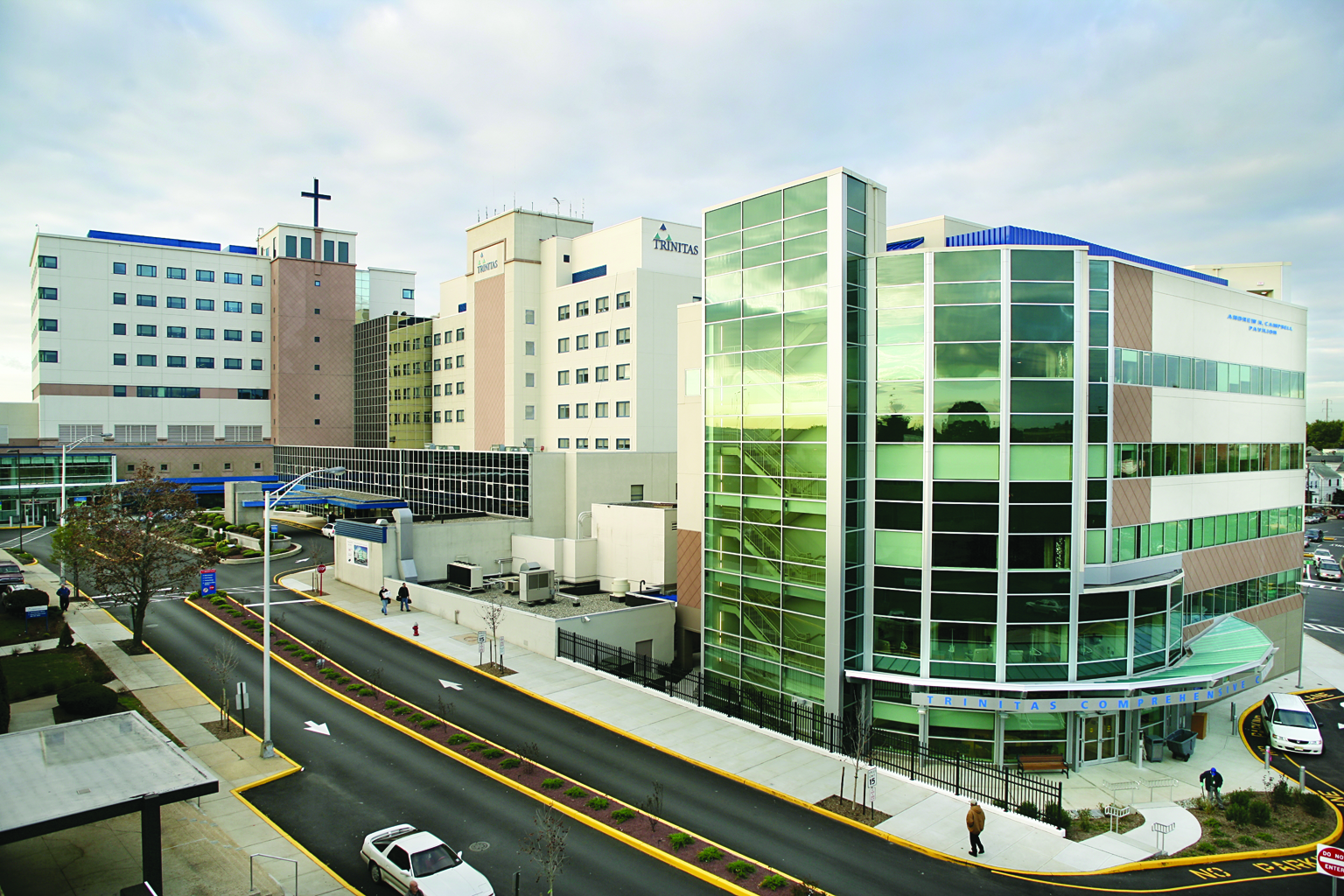 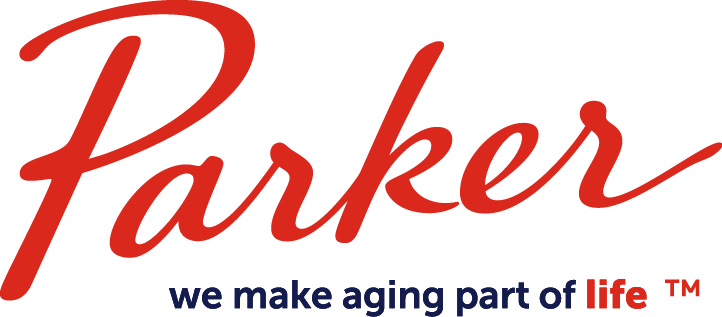 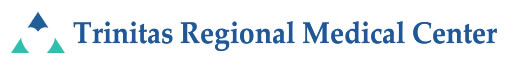 